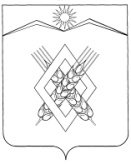 АДМИНИСТРАЦИЯ ХАРЬКОВСКОГО СЕЛЬСКОГО ПОСЕЛЕНИЯЛАБИНСКИЙ РАЙОНР А С П О Р Я Ж Е Н И Еот 26.03.2018                                                                                                   № 30-Рх. ХарьковскийОб утверждении руководств по соблюдению обязательных требований в сфере муниципального контроля, осуществляемого на территории Харьковского сельского поселения Лабинского районаВ соответствии с частью 2 статьи 8.2 Федерального закона от 26 декабря 2008 года № 294-ФЗ «О защите прав юридических лиц и индивидуальных предпринимателей при осуществлении государственного контроля (надзора) и муниципального контроля»1. Утвердить руководство по соблюдению обязательных требований в сфере муниципального контроля в области торговой деятельности на территории Харьковского сельского поселения Лабинского района (Приложение № 1).2. Утвердить руководство по соблюдению обязательных требований в сфере муниципального контроля за сохранностью автомобильных дорог местного значения в границах населенных пунктов Харьковского сельского поселения Лабинского района (Приложение № 2).3. Контроль за выполнением настоящего распоряжения оставляю за собой.4. Распоряжение вступает в силу со дня его подписания.Глава администрацииХарьковского сельского поселенияЛабинского района                                                                  Н.Ф.ШумскийПРИЛОЖЕНИЕ № 1УТВЕРЖДЕНОраспоряжением администрации Харьковского сельского поселения Лабинского районаот 26.03.2018 № 30-РРуководство по соблюдению обязательных требований в сфере муниципального контроля в области торговой деятельности на территории Харьковского сельского поселения Лабинского района1. Порядок осуществления муниципального контроляМуниципальный контроль в области торговой деятельности на территории Харьковского сельского поселения Лабинского района (далее – муниципальный контроль) – действия должностных лиц администрации Харьковского сельского поселения Лабинского района, направленные на предупреждение, выявление и пресечение нарушений юридическими лицами, их руководителями и иными должностными лицами, индивидуальными предпринимателями, их уполномоченными представителями (далее – субъекты надзора) требований, установленных федеральными законами, законами Краснодарского края и нормативными правовыми актами Харьковского сельского поселения Лабинского района в области торговой деятельности (далее – обязательные требования), организация и проведение мероприятий по профилактике нарушений этих требований.Муниципальный контроль осуществляется в соответствии с Административным регламентом исполнения муниципальной функции «Осуществление муниципального контроля в области торговой деятельности на территории Харьковского сельского поселения Лабинского района», утвержденным постановлением администрации Харьковского сельского поселения Лабинского района от 21.07.2017 № 44.Мероприятия по муниципальному контролю проводятся посредством организации и проведения проверок субъектов надзора, принятия предусмотренных законодательством Российской Федерации мер по пресечению и (или) устранению последствий выявленных нарушений, а также наблюдения за исполнением обязательных требований субъектами надзора и анализа состояния исполнения этих требований.2. Нормативные правовые акты, содержащие обязательные требования, соблюдение которых оценивается при проведении мероприятий по муниципальному контролюОбязательные требования, соблюдение которых оценивается при проведении мероприятий по муниципальному контролю, содержатся в следующих нормативных правовых актах:Федеральный закон от 06.10.2003 № 131-ФЗ «Об общих принципах организации местного самоуправления в Российской Федерации»;Федеральный закон от 30.12.2006 № 271-ФЗ «О розничных рынках и о внесении изменений в Трудовой Кодекс Российской Федерации»;Федеральный закон от 26.12.2008 № 294-ФЗ «О защите прав юридических лиц и индивидуальных предпринимателей при осуществлении государственного контроля (надзора) и муниципального контроля»;Федеральный закон от 28.12.2009 № 381-ФЗ «Об основах государственного регулирования торговой деятельности в Российской Федерации»;Постановление Правительства Российской Федерации от 29.09.2010 № 772 «Об утверждении Правил включения нестационарных торговых объектов, расположенных на земельных участках, в зданиях, строениях и сооружениях, находящиеся в государственной собственности, в схему размещения нестационарных торговых объектов»;Закон Краснодарского края от 31.05.2005 № 879-КЗ «О государственной политике Краснодарского края в сфере торговой деятельности»;Закон Краснодарского края от 01.03.2011 № 2195-КЗ «Об организации деятельности розничных рынков, ярмарок и агропромышленных выставок-ярмарок на территории Краснодарского края»;Постановление администрации муниципального образования Лабинский район от 30.12.2016 № 1579 «Об утверждении Схем размещения нестационарных торговых объектов на территории муниципального образования Лабинский район»;Постановление администрации Харьковского сельского поселения Лабинского района от 16.03.2016 № 23 «Об утверждении Административного регламента предоставления муниципальной услуги «Выдача разрешения на право организации розничного рынка»;Указанные нормативные правовые акты размещены на официальном сайте администрации Харьковского сельского поселения Лабинского района в подразделе «Муниципальный контроль».3. Административная ответственностьСубъекты надзора, допустившие нарушение обязательных требований, необоснованно препятствующие проведению проверок, уклоняющиеся от проведения проверок и (или) не исполняющие в установленный срок предписания должностных лиц администрации Харьковского сельского поселения Лабинского района об устранении выявленных нарушений обязательных требований, несут административную ответственность в соответствии с законодательством Российской Федерации. Несоблюдение указанных требований образует составы административных правонарушений, предусмотренных статьями главы 19 Кодекса Российской Федерации об административных правонарушениях, а именно:статья 19.4. Неповиновение законному распоряжению должностного лица органа, осуществляющего государственный надзор (контроль), муниципальный контроль;статья 19.4.1. Воспрепятствование законной деятельности должностного лица органа государственного контроля (надзора), органа муниципального контроля;статья 19.5. Невыполнение в срок законного предписания (постановления, представления, решения) органа (должностного лица), осуществляющего государственный надзор (контроль), муниципальный контроль;статья 19.7. Непредставление сведений (информации).Глава администрацииХарьковского сельского поселенияЛабинского района                                                                  Н.Ф.ШумскийПРИЛОЖЕНИЕ № 2УТВЕРЖДЕНОраспоряжением администрации Харьковского сельского поселения Лабинского районаот 26.03.2018 № 30-РРуководство по соблюдению обязательных требований в сфере муниципального контроля за сохранностью автомобильных дорог местного значения в границах населенных пунктов Харьковского сельского поселения Лабинского района1. Порядок осуществления муниципального контроляМуниципальный контроль за сохранностью автомобильных дорог местного значения в границах населенных пунктов Харьковского сельского поселения Лабинского района (далее – муниципальный контроль) – действия должностных лиц администрации Харьковского сельского поселения Лабинского района, направленные на предупреждение, выявление и пресечение нарушений юридическими лицами, их руководителями и иными должностными лицами, индивидуальными предпринимателями, их уполномоченными представителями (далее – субъекты надзора) требований, установленных федеральными законами, законами Краснодарского края и нормативными правовыми актами Харьковского сельского поселения Лабинского района в области обеспечения сохранности автомобильных дорог местного значения (далее – обязательные требования), организация и проведение мероприятий по профилактике нарушений этих требований.Муниципальный контроль осуществляется в соответствии с Административным регламентом исполнения муниципальной функции «Осуществление муниципального контроля за сохранностью автомобильных дорог местного значения в границах населенных пунктов Харьковского сельского поселения Лабинского района», утвержденным постановлением администрации Харьковского сельского поселения Лабинского района от 09.09.2015 № 71.Мероприятия по муниципальному контролю проводятся посредством организации и проведения проверок субъектов надзора, принятия предусмотренных законодательством Российской Федерации мер по пресечению и (или) устранению последствий выявленных нарушений, а также наблюдения за исполнением обязательных требований субъектами надзора и анализа состояния исполнения этих требований.2. Нормативные правовые акты, содержащие обязательные требования, соблюдение которых оценивается при проведении мероприятий по муниципальному контролюОбязательные требования, соблюдение которых оценивается при проведении мероприятий по муниципальному контролю, содержатся в следующих нормативных правовых актах:Федеральный закон от 06.10.2003 № 131-ФЗ «Об общих принципах организации местного самоуправления в Российской Федерации»;Федеральный закон от 08.11.2007 № 257-ФЗ «Об автомобильных дорогах и о дорожной деятельности в Российской Федерации и о внесении изменений в отдельные законодательные акты Российской Федерации»;Федеральный закон от 26.12.2008 № 294-ФЗ «О защите прав юридических лиц и индивидуальных предпринимателей при осуществлении государственного контроля (надзора) и муниципального контроля»;Постановление Правительства Российской Федерации от 15.04.2011 № 272 «Об утверждении Правил перевозок грузов автомобильным транспортом»;Приказ Министерства транспорта Российской Федерации от 24.07.2012 № 258 «Об утверждении порядка выдачи специального разрешения на движение по автомобильным дорогам транспортного средства, осуществляющего перевозки тяжеловесных и (или) крупногабаритных грузов»;Закон Краснодарского края от 07.06.2001 № 369-КЗ «Об автомобильных дорогах, расположенных на территории Краснодарского края»;Постановление администрации Харьковского сельского поселения Лабинского района от 05.10.2015 № 83 «Об утверждении Порядка создания и использования, в том числе на платной основе, парковок (парковочных мест), расположенных на автомобильных дорогах общего пользования местного значения Харьковского сельского поселения Лабинского района»;Постановление администрации Харьковского сельского поселения Лабинского района от 16.03.2016 № 13 «Об утверждении Административного регламента предоставления муниципальной услуги «Выдача специального разрешения на движение по автомобильным дорогам местного значения тяжеловесного и (или) крупногабаритного транспортного средства».Указанные нормативные правовые акты размещены на официальном сайте администрации Харьковского сельского поселения Лабинского района в подразделе «Муниципальный контроль».3. Административная ответственностьСубъекты надзора, допустившие нарушение обязательных требований, необоснованно препятствующие проведению проверок, уклоняющиеся от проведения проверок и (или) не исполняющие в установленный срок предписания должностных лиц администрации Харьковского сельского поселения Лабинского района об устранении выявленных нарушений обязательных требований, несут административную ответственность в соответствии с законодательством Российской Федерации. Несоблюдение указанных требований образует составы административных правонарушений, предусмотренных статьями главы 19 Кодекса Российской Федерации об административных правонарушениях, а именно:статья 19.4. Неповиновение законному распоряжению должностного лица органа, осуществляющего государственный надзор (контроль), муниципальный контроль;статья 19.4.1. Воспрепятствование законной деятельности должностного лица органа государственного контроля (надзора), органа муниципального контроля;статья 19.5. Невыполнение в срок законного предписания (постановления, представления, решения) органа (должностного лица), осуществляющего государственный надзор (контроль), муниципальный контроль;статья 19.7. Непредставление сведений (информации).Глава администрацииХарьковского сельского поселенияЛабинского района                                                                  Н.Ф.Шумский